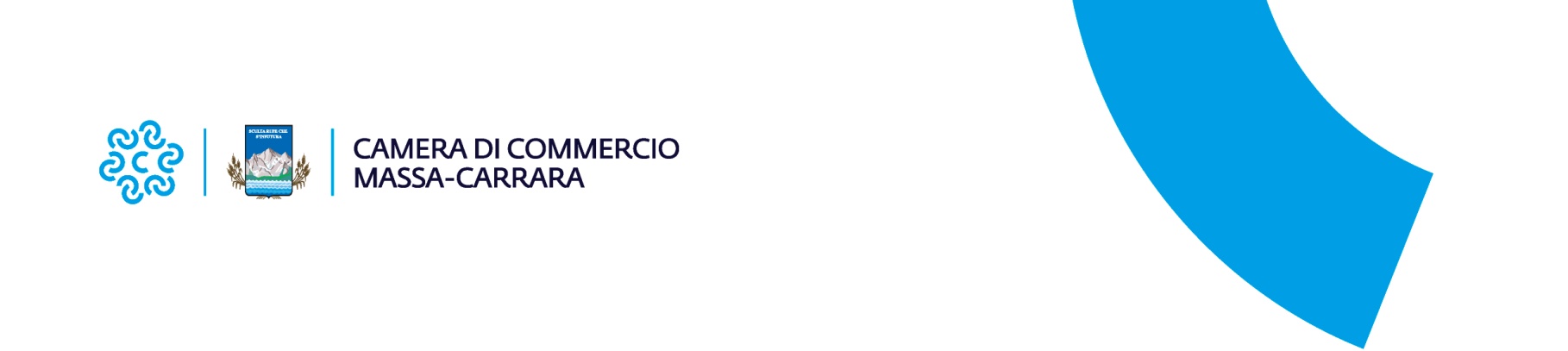 Alla Camera di Commercio di Massa-CarraraPiazza II Giugno n.1654033 CARRARA (MS)MODULO DI RICHIESTA DI ACCESSO CIVICO GENERALIZZATO(Ai sensi dell'art. 5 c.2 del Decreto legislativo n. 33/2013 e Regolamento della CCIAA MS)La/il sottoscritta/o COGNOME ___________________________________________________________________________________ NOME _______________________________________________________________________________________ NATA/O A ____________________________________________________ IL _____________________________ RESIDENTE IN _____________________________________________________________________ PROV.________________ VIA ____________________________________ n.____ tel. _______________________ fax _________________ in qualità di _____________________________________________________________ [1]CHIEDEL’accesso ai seguenti documenti/dati/informazioni detenuti dalla CCIAA di Massa-Carrara:  _________________________________________________________________________________________________________________________________________________________________________________________________________________________________________________________________________________________________________________________________________________________________________________________________________________________________________________________________________________________________________________________________________________________________________________[2]in adempimento a quanto previsto dall'art. 5 del Decreto legislativo n. 33 del 14 marzo 2013, la pubblicazione del/dei documenti/dati/informazioni di cui sopra sul sito www.ms.camcom.it e la comunicazione alla/al medesima/o dell'avvenuta pubblicazione, indicando il collegamento ipertestuale a quanto forma oggetto dell'istanza. Indirizzo per le comunicazioni:  ____________________________________________________[3]Luogo e data _____________________________________Firma ___________________________________________(Si allega copia del documento di identità)dati obbligatori[1] Indicare la qualifica nel caso si agisca per conto di una persona giuridica.[2] Specificare il documento/informazione/dato oggetto della richiesta.[3] Inserire l'indirizzo al quale si chiede venga inviato il riscontro alla presente istanza.